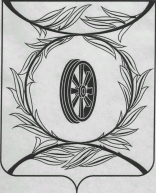 Челябинская областьСОБРАНИЕ ДЕПУТАТОВКАРТАЛИНСКОГО МУНИЦИПАЛЬНОГО РАЙОНАРЕШЕНИЕРассмотрев ходатайство исполняющего обязанности главы Карталинского муниципального района, в целях наиболее эффективного осуществления полномочий, возложенных на органы местного самоуправления, в сфере закупок, по внутреннему муниципальному финансовому контролю, в соответствии с  Бюджетным Кодексом Российской Федерации,  по реализации Федерального закона от 06.10.2003 года №131-ФЗ «Об общих принципах организации местного самоуправления в Российской Федерации», Федерального закона от 05.04.2013 года №44-ФЗ «О контрактной системе в сфере закупок товаров, работ, услуг для обеспечения государственных и муниципальных нужд», в соответствии с Уставом Карталинского муниципального района,Собрание депутатов Карталинского муниципального района РЕШАЕТ:Принять полномочия в сфере закупок, по осуществлению внутреннего муниципального финансового контроля сельских поселений Карталинским муниципальным районом за счет межбюджетных трансфертов, предоставляемых из бюджета соответствующих поселений в бюджет муниципального района в соответствии с Бюджетным Кодексом Российской Федерации, на 2019 год, согласно приложению.2. Настоящее решение направить администрации Карталинского муниципального района для опубликования в газете «Карталинская новь».3. Настоящее решение разместить на официальном сайте администрации Карталинского муниципального района в сети Интернет.4. Настоящее решение вступает в силу со дня его официального опубликования.Председатель Собрания депутатовКарталинского муниципального района                                            В.К. ДемедюкПриложение						к решению Собрания депутатов Карталинского муниципального районаот 20 декабря 2018 года № 574                     Объем межбюджетных трансфертов, направляемых на осуществление полномочий сельских поселений Карталинскому муниципальному району1. Полномочия по осуществлению внутреннего муниципального финансового контроля (статья 269.2 Бюджетного Кодекса Российской Федерации).Предусмотрены финансовые средства на 2019 год в общей сумме 1,0 тыс.рублей  (таблица 1).Таблица 12. Полномочия в сфере закупок (Федеральный закон от 05.04.2013 №44-ФЗ «О контрактной системе в сфере закупок товаров, работ, услуг для обеспечения государственных и муниципальных нужд»). Предусмотрены финансовые средства на 2019 год в общей сумме 279,60 тыс. рублей.                                                                                                          Таблица 2от 20 декабря 2018 года № 574                    О принятии полномочий в сфере закупок, по осуществлению внутреннего муниципального финансового контроля№ п/пНаименование сельского поселенияСумма на 2019 год (тыс.рублей)1Анненское сельское поселение0,12Варшавское сельское поселение0,13Великопетровское сельское поселение 0,14Еленинское сельское поселение0,15Мичуринское сельское поселение0,16Неплюевское сельское поселение0,17Полтавское сельское поселение0,18Снежненское сельское поселение0,19Сухореченское сельское поселение0,110Южно-степное сельское поселение0,1Итого1,0№ п/пНаименование сельского поселенияСумма на 2018 год (тыс.рублей)1Анненское сельское поселение45,502Варшавское сельское поселение22,503Великопетровское сельское поселение 25,904Еленинское сельское поселение56,605Мичуринское сельское поселение22,606Неплюевское сельское поселение19,707Полтавское сельское поселение25,108Снежненское сельское поселение18,609Сухореченское сельское поселение21,0010Южно-степное сельское поселение22,10Итого279,60